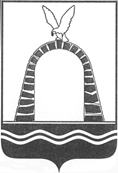 АДМИНИСТРАЦИЯ ГОРОДА БАТАЙСКАПОСТАНОВЛЕНИЕ от 19.10.2020 № 180г. БатайскО внесении изменений в постановлениеАдминистрации города Батайскаот 27.11.2018 № 375            В соответствии с  решением Батайской городской Думы от 25.06.2020  № 68 «О внесении изменений в решение Батайской городской Думы от 18.12.2019 № 30 «О бюджете города Батайска на 2020 год и на плановый период 2021 и 2022 годов», постановлением Администрации города Батайска от 30.10.2018  № 170 «Об утверждении Положения о порядке разработки, реализации и оценки эффективности муниципальных программ города Батайска», с целью корректировки программных мероприятий и уточнения объемов финансирования муниципальной программы города Батайска «Развитие здравоохранения», Администрация города Батайска постановляет:           1. Внести изменения в постановление Администрации города Батайска от 27.11.2018 № 375 «Об утверждении муниципальной программы города Батайска «Развитие здравоохранения», согласно приложению.2. Финансовому управлению города Батайска осуществить финансирование муниципальной программы   в пределах ассигнований, предусмотренных на указанные цели на очередной финансовый год.3. Настоящее постановление вступает в силу со дня опубликования в официальном печатном издании города Батайска.4. Настоящее постановление подлежит включению в регистр муниципальных нормативных правовых актов Ростовской области.5. Контроль за исполнением настоящего постановления возложить на заместителя главы Администрации города Батайска по социальным вопросам Кузьменко Н.В.Постановление вноситМБУЗ «Центральная городская больница»города БатайскаГлава Администрации города БатайскаГ.В. Павлятенко